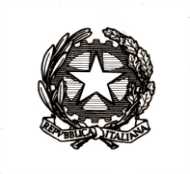 Istituto Istruzione Superiore Statale “G. M. Devilla” via Monte Grappa, 2   07100 Sassari  Tel. 079/210312 E-mail  SSIS02900R@istruzione.it– cod.Ist. SSIS02900RDOMANDA DI ISCRIZIONE            A.S.   2021/2022_l_ sottoscritt_ _______________________________ in qualità di   padre    madre    tutore                                           (cognome e nome)CHIEDEL’iscrizione dell’alunn_ ____________________________________________________________                                           (cognome e nome)*□ I.T.G. “G.M.DEVILLA” 	Via  Monte Grappa 2		classe ________ sezione ________    Indirizzi:    □ Costruzione, Ambiente e Territorio       □  Trasporti e Logistica  (Triennio: Art. Costruzione del mezzo)                                                                                                                                                                 Opz. ”Aeronautica”) □ I.T.C.”DESSI’-LAMARMORA”  Via  Monte Grappa 2	classe ________ sezione ________    Indirizzi:  □  Amministrazione, Finanza e Marketing   □ Turismo   –   Art.  □ Sistemi informativi aziendaliA  tal  fine dichiara, in base alle norme sullo snellimento dell’attività amministrativa e consapevole delle responsabilità cui va incontro in caso di dichiarazione non corrispondente al vero, che:L’alunn_ ___________________________________ c.f_________________________________________                 (cognome e nome)                                                                             (codice fiscale)- è nat_ a _________________________________________Prov. (____)   il_________________________- è cittadino      italiano        altro (indicare quale)  ____________________________________________- è residente a ___________________________________________________________    (Prov. ) _______- Via/Piazza ________________________________________________________________ n. __________- Cellulari: Padre________________/Madre_______________/Alunn_ _______________Altro___________- E Mail: Padre _________________________________ / Madre __________________________________ - proviene dalla scuola ___________________________________________________ classe   __________- ha studiato le seguenti lingue straniere nella scuola di provenienza ________________________________- è stato sottoposto alle vaccinazioni obbligatorie                    si                                    no   - La propria famiglia convivente è composta, oltre all’alunno, da:Firma  di  autocertificazione   (Leggi 15/1968 ,127/1997, 131/1998;DPR 445/2000) da sottoscrivere al momento della presentazione della domanda all’impiegato della scuola.-di non aver prodotto domanda ad altro Istituto.Luogo _____________________ / data __________firma genitore o alunno/a maggiorenne _____________________________firma congiunta se i genitori sono divorziati o separati; altrimenti, a firma dell’affidatario, il quale si obbliga a comunicare alla scuola eventuali variazioni dell’affido. I genitori dichiarano se concordano che la scuola effettui le comunicazioni più rilevanti, tra cui quelle relative alla valutazione,  a entrambi i genitori o soltanto all’affidatarioN.B. I dati rilasciati sono utilizzati dalla scuola nel rispetto delle norme sulla privacy, di cui al Regolamento definito con Decreto Ministeriale 7 dicembre 2006,n. 305Il sottoscritto dichiara di essere consapevole che la scuola può utilizzare i dati contenuti nella presente autocertificazione esclusivamente nell’ambito e per i fini istituzionali propri della Pubblica Amministrazione (Decreto Legislativo 30 giugno 2003, n.196).Data ________________________                                     Firma _________________________________________N.B. = I dati rilasciati sono utilizzati dalla scuola nel rispetto delle norme sulla privacy, di cui al regolamento definito con D.M. 305/2006.Modulo per l’esercizio del diritto di scegliere se avvalersi o non avvalersi dell’insegnamento della religione cattolica.Alunno _____________________________________________________________________________________Premesso che lo Stato assicura l’insegnamento della religione cattolica nelle scuole di ogni ordine e grado in conformità all’Accordo che apporta modifiche al Concordato Lateranense (art.9.2), il presente modulo costituisce richiesta dell’autorità scolastica in ordine all’esercizio del diritto di scegliere se avvalersi o non avvalersi dell’insegnamento della religione cattolica.La scelta operata all’atto dell’iscrizione ha effetto per l’intero anno scolastico cui si riferisce  e per i successivi anni di corso in cui sia prevista l’iscrizione d’ufficio, compresi quindi gli istituti comprensivi, fermo restando, anche nelle modalità di applicazione, il diritto di scegliere ogni anno se avvalersi o non avvalersi dell’insegnamento della religione cattolica.Scelta di avvalersi dell’insegnamento della religione cattolica            	 												Scelta di non avvalersi dell’insegnamento della religione cattolica     	Firma: _________________________________   Firma del genitore o chi esercita la potestà per gli alunni minorenni.Modulo integrativo per la scelta degli alunni che non si avvalgono dell’insegnamento della religione cattolica. (la scelta si esercita contrassegnando la voce che interessa)A) ATTIVITÀ DIDATTICHE E FORMATIVE  						 		     (Le attività alternative saranno comunicate dalla scuola all’avvio dell’anno scolastico)D) USCITA DALLA SCUOLA   									Firma: _________________________________   Firma del genitore o chi esercita la potestà per gli alunni minorenni.N.B.SI INFORMA CHE LA SCELTA DELLA RELIGIONE O DELLA MATERIA ALTERNATIVA E’ IRREVOCABILE E PERTANTO NON PUO’ ESSERE SUCCESSIVAMENTE MODIFICATA.Informativa sul trattamento dei dati personali ai sensi dell’art. 13 del D. Lgs. n. 196/03(Codice Privacy).Il decreto legislativo 30 giugno 2003 n. 196 prevede il diritto alla protezione dei dati personali. In ottemperanza a tale normativa, desideriamo preventivamente informarLa che il trattamento sarà improntato ai principi di correttezza, liceità, trasparenza e di tutela della riservatezza e dei diritti degli alunni e delle rispettive famiglie.I dati personali raccolti e gli eventuali dati sensibili da Voi comunicati saranno trattati per i fini istituzionali relativi alla somministrazione dei servizi formativi e attività strumentali relative. Il trattamento ha carattere d’obbligatorietà in quanto necessario per l’adempimento delle finalità istituzionali. Il trattamento sarà effettuato su supporto cartaceo e mediante strumenti elettronici e i dati saranno conservati, oltre che negli archivi presenti presso l’istituzione scolastica, anche presso archivi del Ministero dell’istruzione (MIUR) e/o in altri database gestiti da soggetti pubblici (Ufficio Scolastico Regionale, Centro Servizi Amministrativi, Amministrazione Comunale e Provinciale, ecc.). I dati personali raccolti, trattati ciascuno limitatamente ai propri ambiti di competenza dai docenti e dal personale di segreteria dipendente dell’istituzione, possono essere comunicati a: società d’assicurazione per infortuni e R.C.; aziende esterne incaricate di fornire servizi all’Istituzione; Enti Locali per fini istituzionali; Enti di Formazione professionale per attività di orientamento; Motorizzazione Civile per gli adempimenti legati al Certificato di guida dei ciclomotori; aziende di trasporto pubblico per gestione abbonamenti; autorità di polizia e giudiziarie per indagini ed accertamenti; aziende per stage. I soli dati identificativi degli alunni sono pubblicati all’inizio di ogni anno scolastico all’albo o  sul sito WEB dell’Istituzione per facilitare la comunicazione con le famiglie in merito alla formazione delle classi.Titolare del trattamento è l’Istituto Tecnico Statale per Geometri “G.M. Devilla” di Sassari, rappresentata dal Dirigente scolastico.Responsabile del trattamento è il Dirigente Scolastico a cui gli interessati possono rivolgersi per esercitare i diritti previsti dall’art. 7 del citato decreto, di seguito integralmente riportato.Con la finalità di documentazione, è possibile che fotografie che ritraggono gli studenti nello svolgimento delle attività scolastiche curricolari, integrative o complementari, vengano pubblicate sul giornalino scolastico, sito WEB dell’Istituzione. In ogni momento la famiglia potrà chiedere l’immediata cancellazione o oscuramento delle foto che riguardano l’alunno eventualmente pubblicate sul sito Internet dell’Istituzione.Copia della presente, già pubblicata all’Albo dell’Istituzione, è consegnata alla famiglia dell’alunno. Copia firmata per ricevuta e presa visione è conservata dalla segreteria. Il trattamento dei dati per le finalità di legge verrà comunque effettuato.Luogo e data,_________________________      	                             I genitori/tutori  ____________________DECRETO LEGISLATIVO N. 196 DEL 30 GIUGNO 2003 Art. 7 (Diritto d’accesso ai dati personali ed altri diritti)1.	L’interessato ha diritto di ottenere la conferma dell’esistenza o meno di doti personali che lo riguardano, anche se non ancora registrati, e la loro comunicazione in forma intelligibile.2.	L’interessato ha diritto di ottenere l’indicazione:a) dell’origine dei dati personali; b) delle finalità e modalità del trattamento; c) della logica applicata in caso di trattamento effettuato con l’ausilio di strumenti elettronici; d) degli estremi identificativi del titolare, dei responsabili e del rappresentante designato ai sensi dell’articolo 5, comma 2; e) dei soggetti o delle categorie di soggetti ai quali i dati personali possono essere comunicati o che possono venirne a conoscenza in qualità di rappresentante designato nel territorio dello Stato, di responsabili o incaricati.3.	L’interessato ha diritto di ottenere: a) l’aggiornamento, la rettificazione ovvero, quando vi ha interesse, l’integrazione dei dati; b) la cancellazione, la trasformazione in forma anonima o il blocco dei dati trattati in violazione di legge, compresi quelli di cui non è necessaria la conservazione in relazione agli scopi per i quali i dati sono stati raccolti o successivamente trattati;c) l’attestazione che le operazioni di cui alle lettere a) e b) sono state portate a conoscenza, anche per quanto riguarda il loro contenuto, di coloro ai quali i dati sono stati comunicati o diffusi, eccettuato il caso in cui tale adempimento si rivela impossibile o comporta un impiego di mezzi manifestamente sproporzionato rispetto al diritto tutelato.4.	L’interessato ha diritto di opporsi, in tutto o in parte: a) per motivi legittimi al trattamento dei dati personali che lo riguardano, ancorché pertinenti allo scopo della raccolta; b) al trattamento di dati personali che lo riguardano a tini di invio di materiale pubblicitaria o di vendita diretta o per il compimento di ricerche di mercato o di comunicazione commerciale.          DEFINIZIONIDATI PERSONALI: qualunque informazione relativa a persona fisica, persona giuridica, ente o associazione, identificati o identificabili, anche indirettamente, mediante riferimento a qualsiasi altra informazione, ivi compreso il numero d’identificazione personale.DATI  IDENTIFICATIVI : dati personali che permettono l’identificazione diretta dell’interessato.DATI SENSIBILI : dati personali idonei a rivelare l’origine razziale ed etnica, le convinzioni religiose, filosofiche o di altro genere, le opinioni politiche, l’adesione a partiti, sindacati, associazioni od organizzazioni a carattere religioso, filosofico, politico o sindacale, nonché i dati personali idonei a rivelare lo stato di salute e la vita sessuale. TITOLARE: persona fisica, persona giuridica, pubblica amministrazione  o qualsiasi altro ente, associazione od organismo  a cui competono, anche unitamente ad altro titolare, le decisioni in ordine alle finalità, alle modalità del trattamento di dati personali e agli strumenti utilizzati, ivi compreso il profilo della sicurezza.RESPONSABILE: persona fisica, persona giuridica, pubblica amministrazione  o qualsiasi altro ente od organismo preposti dal titolare al trattamento dei dati personali.INCARICATO: persona fisica incaricata a compiere operazioni di trattamento dal titolare o dal responsabile.INTERESSATO: persona fisica, persona giuridica, ente o associazione  a cui si riferiscono i dati personali.  DOCUMENTO PROGRAMMATICO PER :  documento che  definisce lo stato d’attuazione, nelle scuole dell’Istituto, di quanto disposto dalla normativa vigente in materia di privacy, con riferimento alla struttura organizzativa e funzionale dell’istituzione scolastica per il trattamento dei dati personali e sensibili, per le rispettive competenze, da parte del corpo docente e del personale ATA. I dati personali e sensibili trattati dai docenti riguardano essenzialmente gli alunni; i dati personali e sensibili trattati dal personale di segreteria riguardano gli alunni, il personale della scuola e altri soggetti esterni che intrattengono rapporti con l’istituzione scolastica (genitori, consulenti, fornitori ecc.) .TASSE SCOLASTICHE*La scuola anticipa il costo dell’assicurazione individuale dello studente per RC e infortuni pertanto, deve essere pagato** Il contributo scolastico sarà utilizzato per:1) Funzionamento dei laboratori didattici;2) Pagelle, prospetto voti,;3) Trasmissione giornaliera SMS assenze alunni;4) Trasmissione SMS per eventuali uscite anticipate;5) Registro elettronico;6) Altro.Gli studenti delle classi 4^ e 5^  - oltre a € 50 (vedi su) - appartenenti a nuclei familiari il cui valore dell’Indicatore della situazione economica equivalente (ISEE) è pari o inferiore a € 20.000,00 sono esonerati dal pagamento delle tasse scolastiche (di cui copia in allegato. Vedi nota del R.U.U.0013053 del 14.06.2019).Restano esonerati dal pagamento delle tasse scolastiche ai sensi dell’articolo 200, comma 5, d.Lgs. n.297 del 1994, gli studenti che abbiano conseguito una votazione non inferiore alla media di otto decimi negli scrutini finali (vedi nota del R.U.U.0013053 del 14.06.2019).Cognome  e nomeLuogo e data di nascitaGrado di parentelaCLASSIIMPORTON° C/C POSTALEINTESTAZIONECLASSI  I – II – III        IV - V€ 50  così utilizzati:€ 10,00assicurazione RC e infortuni *€ 40,001029629720I.I.S.S. “G.M. Devilla” di Sassari(€ 10 causale: assicurazione);(€ 40 causale: contributo scolastico **)CLASSE  IVAnche:€   6,04c/c n° 1016intestato a: Centro Operativo di Pescara Tasse Scolastiche (causale: tassa immatricolazione)CLASSE  IVAnche:€ 15,13c/c n° 1016intestato a: Centro Operativo di Pescara Tasse Scolastiche (causale: tassa iscrizione e frequenza)CLASSE  IVAnche:CLASSE  VAnche:€ 15,13c/c n° 1016intestato a: Centro Operativo di Pescara Tasse Scolastiche (causale: tassa iscrizione e frequenza)CLASSE  VAnche: